السيرةالذاتية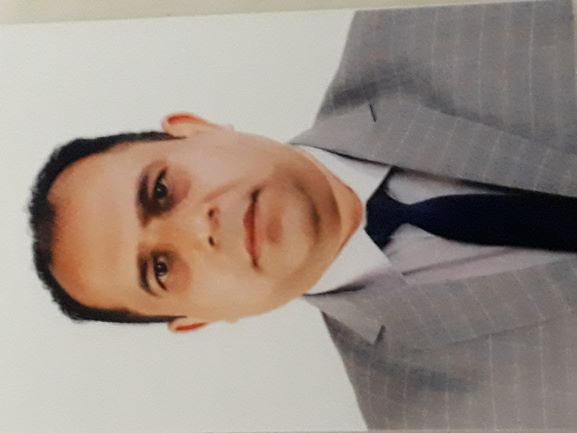 الاســــــــــــم الثلاثي و اللقب : زكي عباس راضي السعيديالكليـــــــــــــــة : التربيةتاريخ الميـــلاد :  8-3-1973	الحالة الزوجية :   متزوجالتـخـصــــــص  : اللغة العربية وآدابها / الأدب العباسي ، النقد العربي القديماللقب العلمي : مدرسالوظيفــــــــــة: تدريسي	عنوان العمل :    جامعة القادسية / كلية التربية / قسم اللغة العربية البريد الالكتروني الرسمي :zeki.rady@qu.eduy.iq  الوظائف التي شغلها المؤهلات العلمية الالقاب العلميةالبحوث العلمية الكتب المؤلفة أو المترجمة و الكتب المنهجية عدد الرسائل والاطاريحالتي أشرف عليها:المؤتمرات والندوات العلمية و ورش العمل التي شارك فيهااللجان الدائمية و اللجان المؤقتة الأنشطة العلمية الاخرىالمقررات الدراسية التى قمت بتدريسهاالمبادرات و الاعمال التطوعية كتب الشكر ، الجوائز  و شهادات التقدير.اللغــات التي يجيدها  : تالوظيفة تاريخ اشغالها الملاحظات1معاون عميد كلية الفنون الجميلة للشؤون الإدارية26/9/2016-13/12/2017المؤهل العلميالجامعةالكليـــة التاريخبكالوريوسالقادسيةالتربية2001الماجستيرالقادسيةالتربية2009الدكتوراهالقادسيةالتربية20016أخرىتاللقب العلمي تاريخ الحصول على اللقب 1مدرس مساعد28-11-20092مدرس28-4-20163استاذ مساعد4استاذتأسم البحث سنة النشر1رسالة الصاهل والشاحج لأبي العلاء المعري في مهادها التاريخي والاجتماعي20152فنون البديع في رسالة الصاهل والشاحج / الألغاز والسجع أنموذجان20183أساليب السرد في سيرة فدوى طوقان/ رحلة جبلية رحلة صعبة201845تأسم الكتابسنة النشر12345تالاشراف العدد1دبلوم عالي2ماجستير 3دكتوراهتالعنوان السنــة مكان الانعقادنوع المشاركة ( حضور – مشاركة ) 
( بحث / بوستر حضور)1 مؤتمر عالمية اللغة العربية2018إيران - قممشارك ببحث2ندوة علمية عن الاجهزةالمختبرية2018القادسية /التربية البدنيةمشارك3ورشة عن الأجهزة البايوميكانيكية2018القادسية/ التربية البدنيةمشارك4ندوة عن اللغة العربية2018القادسية / اللغة العربيةحضور5دورة الانتحال الألكتروني2018القادسية/ التعليم المستمرمشارك6تاللجنةنوعها دائمية - مؤقتةالتاريخ 1اللجنة الامتحانيةدائمية2018-20192عضو لجنة متابعة الشؤون الألكترونية في كلية التربيةدائمية20183رئيس لجنة الاستلال الألكتروني في قسم اللغة العربيةدائمية20184عضو لجنة إعداد قاعدة البيانات في كلية التربيةمؤقتة201856نوع النشاط تقويم ابحاث علمية المبادرات العلمية تقويم علمي للرسائل والاطاريح براءات الاختراع التعاقد مع مؤسسات الدولة ت( بكالوريوس-ماجستير- دكتوراه ) ماجستيربكالوريوس1اللغة العربية العامة2النظم الإسلامية3علوم القرآن4النقد العربي القديم56تالمبادرة او العمل التطوعي السنة 1صيانة مقاعد جلوس الطلبة20192صيانة بعض الاجهزة الكهربائية345تكتاب الشكر أو الجائزة أو شهادة التقديرالجهة المانحةالسنة1شكر وتقديررئيس الجامعة20162شكر وتقديررئيس الجامعة20173شكر وتقديرعميد الفنون الجميلة20174شكر وتقديرعميد كلية التربية2017567تاللغة المستوى (مبتدىء-متوسط-محترف)1عربيمحترف2انكليزيمبتديء3اخرى 